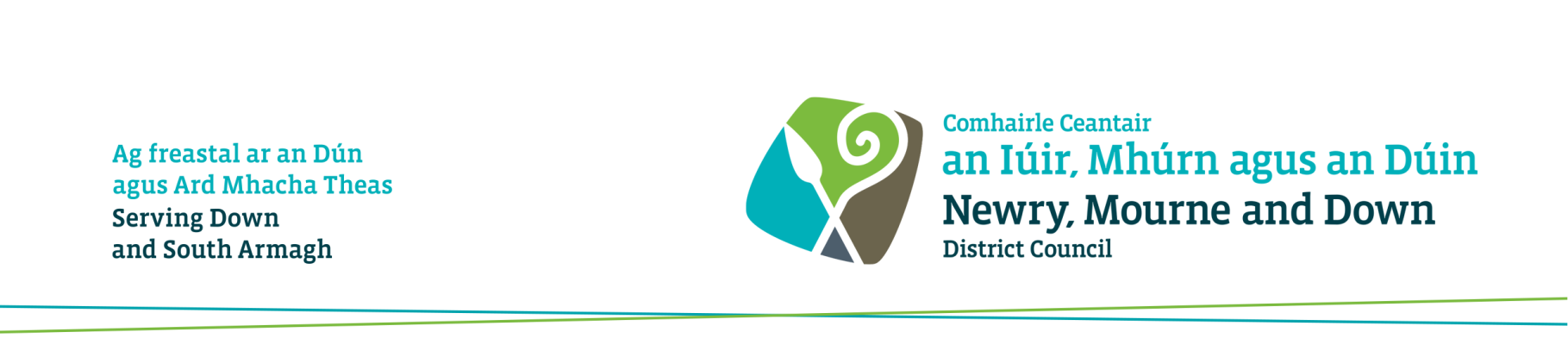 Consultation on the draft Performance Improvement Plan and Objectives for 2017-18Question 1Which consultation group do you belong to? Please check all boxes that apply.Resident										
Elected Member									
Local Business								
Local Community Organisation					
Local Voluntary Organisation					
Statutory Organisation								
Other											If other, please provide further information below.Question 2Do you agree that the draft performance improvement objectives and supporting project(s) are appropriate for our District?Question 3What alternative performance improvement objective(s) and supporting projects would you suggest?Question 4Which of the areas outlined below would you like to see Newry, Mourne and Down District Council make improvements to in the future? (please tick)Please provide details, in the space provided, concerning the specific areas of the Council that you would wish to see improvements made in.Thank you for taking the time to respond to this questionnaire.  Your feedback is important to us and will help inform the development of the performance improvement objectives 2017-18.Completed questionnaires, comments or further information on the draft performance objectives should be returned by midday on 19 May 2017 to:In Writing:	Kate Bingham		Performance Improvement DepartmentNewry, Mourne & Down District CouncilO’Hagan HouseMonaghan RowNewryCo DownBT35 8DJTelephone:	0300 013 2233Email:	kate.bingham@nmandd.orgWe look forward to hearing from you.I am responding:Name:Job title(if applicable):Organisation and  address:TelephoneFaxE-mailPerformance Improvement Objective 1AgreeDisagreeDisagreeEncourage healthy lifestyles through increased participation in leisure, sport and recreational activitiesComments:Comments:Comments:Comments:Performance Improvement Objective 2AgreeDisagreeDisagreeImprove economic growth by creating new business starts, supporting the growth of existing businesses and promoting Newry, Mourne and Down as a premier tourist destinationComments:Comments:Comments:Comments:Performance Improvement Objective 3AgreeDisagreeDisagreeDeliver urban and rural regeneration initiatives that will create a District where people want to live, work and invest inComments:Comments:Comments:Comments:Performance Improvement Objective 4AgreeDisagreeDisagreeCreate a cleaner, greener, more attractive DistrictComments:Comments:Comments:Comments:Performance Improvement Objective 5AgreeAgreeDisagreeEncourage and empower local communities to participate in Council engagement structuresComments:Comments:Comments:Comments:AreaArts, Culture and EventsBuilding Control and LicensingCommunity ServicesRegistration Services (Births, Deaths, Marriages & Civil Partnerships)Economic Development and TourismEnvironmental HealthLeisure and RecreationParks and Open SpacesPlanningUrban and Rural RegenerationWaste Collection and RecyclingStreet Cleansing